		  						 DECOPRINT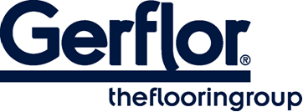 DECOPRINTPanel de protección con impresión digital personalizadaDescripción Panel de protección con impresión digital personalizada (Decoprint fabricado por Gerflor) de PVC antibacteriano translúcido con clasificación al fuego Bs2d0 con imágenes impresas en el reverso. La superficie está ligeramente texturizada. Su altura máxima es de 1,20 m y su longitud máxima es de 2,90 m y 1 mm de grosorEn su fabricación no se utilizan metales pesados ni ninguna sustancia potencialmente sujeta a alguna restricción REACH. Se utiliza el proceso de estabilización térmica calcio-zinc. El nivel de emisión de sustancias volátiles en el aire interior se ha comprobado conforme a la norma ISO 16000 y es inferior a 15μg/m3.El 100% del producto es reciclable.Color: personalizado y seleccionado por los arquitectos.Secuencia de instalación: pegar según las instrucciones del fabricante. 